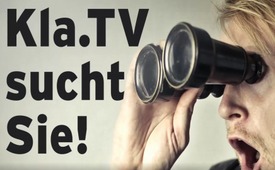 Kla.TV leder efter dig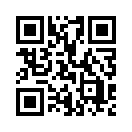 Taler du et fremmedsprog? Kan du oversætte tekster, eller kan du lide at rette? Er du interesseret i ucensureret rapportering? Er du på udkig efter en ny, spændende udfordring? Så er dette det rette sted for dig!Kla.TV leder efter dig: 

Taler du et fremmedsprog? Kan du oversætte tekster, eller kan du lide at rette? Er du interesseret i ucensureret rapportering? Er du på udkig efter en ny, spændende udfordring? Så er du kommet til det rette sted!
Flere og flere mennesker indser, at massemedierne og politikerne meget ofte fordrejer sandheden eller slet ikke rapporterer om vigtige fakta. Kla.TV blev grundlagt i Schweiz og udgiver uafhængige og ucensurerede nyheder: Her kan alle personer fra alle lande indgive klager. Vi søger ucensurerede fakta, ekspertise og holdninger fra eksperter til alle verdens borgere.
Her er to eksempler:  
Corona - en global pandemi? Eller planlagt krise? Vacciner, der hjælper og beskytter? Eller er disse vacciner en fare for os alle? Kla.TV formidler ekspertise fra eksperter fra mange lande.
9/11 - Et angreb fra muslimske terrorister? Eller en opblæsning af den amerikanske regering for at føre beskidte krige? Kla.TV formidler ekspertise fra fysikere, arkitekter, bygningsingeniører og mange andre eksperter.
Vores mål er: 
At gøre alle oplysninger let og forståeligt tilgængelige for alle mennesker, så de kan skelne, tænke og danne sig deres egen mening.
Kla.TV sender i øjeblikket på 84 sprog og i mere end 200 lande. Vi har produceret over 19.500 programmer indtil nu (i oktober 2021). Mere end 100.000 mennesker besøger vores websted hver dag. De fleste af dem forstår tysk. Men mange sprog mangler stadig hjælpere. Oversættelsessoftware kan hjælpe. Men nogle gange bliver detaljerne oversat forkert eller lyder ikke pænt. Det er derfor, vi har brug for din hjælp:
Kontakt os i dag, hvis du taler et andet sprog og ønsker at hjælpe. Og sprede budskabet om dette program. Du er nøglen til vækst og en fri menneskehed!fra -Kilder:-Dette kan også interessere dig:---Kla.TV - De andre nyheder ... gratis - uafhængige - ucensurerede ...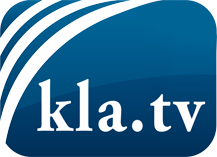 hvad medierne ikke bør tie stille om ...Lidt hørt - af folket, for folket! ...regular News at www.kla.tv/daHold dig opdateret - det er det hele værd!Gratis tilmelding til vores e-mail-nyhedsbrev her: www.kla.tv/abo-enSikkerhedsrådgivning:Desværre bliver modstemmer censureret og undertrykt mere og mere. Så længe vi ikke rapporterer i overensstemmelse med de korporative mediers ideologi og interesser, er vi konstant i fare for, at der vil blive fundet undskyldninger for at lukke eller skade Kla.TV.Så tilmeld dig et internetuafhængigt netværk i dag! Klik her: www.kla.tv/vernetzung&lang=daLicens:    Creative Commons-licens med tilskrivning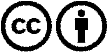 Spredning og gengivelse er tilladt, hvis Kla.TV med kildeangivelse. Intet indhold må præsenteres uden for sammenhæng.
Statsfinansierede institutioner må ikke anvende den uden skriftlig tilladelse fra Kla.TV. Overtrædelse vil blive retsligt forfulgt.